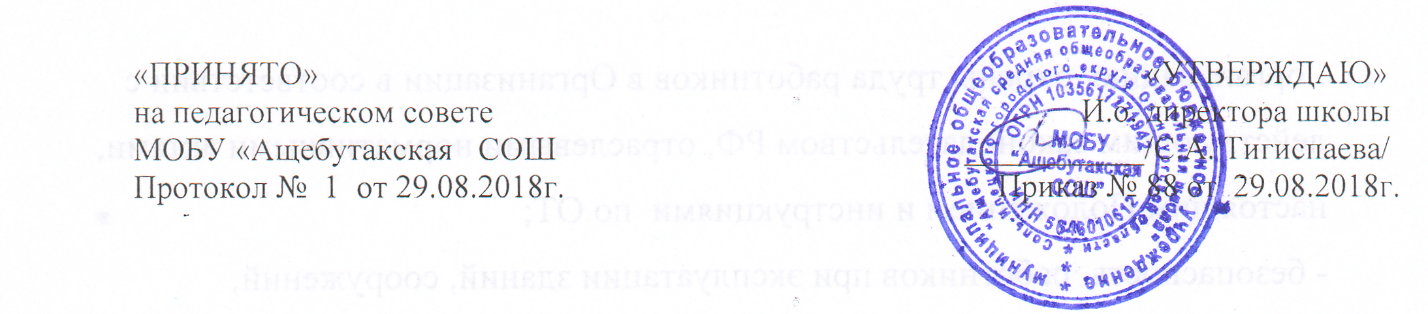 Положениео порядке приема учащихся на обучениепо дополнительным образовательным программамНастоящее положение разработано в соответствии п.8 ч.3 ст.28,ч.2 ст.30,ч.9 ст.55, ч.5 ст.55 Федерального закона «Об образовании в Российской Федерации» от 29.12.2012г., письмо   Минобрнауки России от 01.04.2013 № ИР-170/17  «О Федеральном  законе «Об образовании в Российской Федерации»(далее  Приложение к рекомендациям письма № ИР-170/17).               Настоящий порядок регламентирует прием  учащихся     на  обучение по дополнительным образовательным программам                     в МОБУ «Ащебутакская СОШ» (далее – учреждение).1. Действие настоящего порядка распространяется на случаи приема  учащихся на обучение по дополнительным образовательным программам.2. К освоению образовательных программ допускаются любые лица без противопоказаний по состоянию здоровья.3. Прием на обучение несовершеннолетних  учащихся осуществляется по заявлению их родителей (законных представителей), иных граждан – по их личному заявлению.4. Прием на обучение оформляется приказом директора учреждения в течение 7 рабочих дней после приема документов.5. При приеме в учреждение необходимо медицинское заключение о состоянии здоровья  учащегося.6. Учреждение обязано ознакомить  учащихся и родителей (законных представителей) со своим Уставом, с лицензией на осуществление образовательной деятельности, со свидетельством о государственной аккредитации, с образовательными программами и другими документами, регламентирующими организацию и осуществление образовательной деятельности, права и обязанности учащихся. Факт такого ознакомления фиксируется в заявлении о приеме и заверяется личной подписью поступающего и (или) родителей (законных представителей) ребенка. 